TOREK, 12.5.2020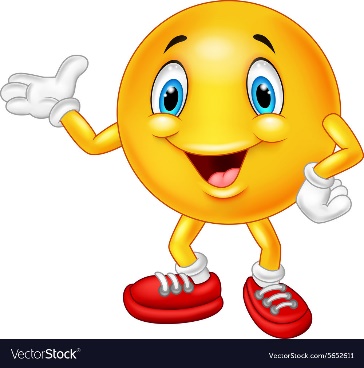 ŠPORTRazgibaj se po želji. Če ti vreme dopušča, lahko greš na sprehod.Če želiš, lahko zaplešeš ob posnetku:https://www.youtube.com/embed/9WgkiB-GQMI?start=15&end=258&version=3Po plesu pa se sprostiš z jogo:https://v637g.app.goo.gl/sADb6kuxZxto85K17SLOVENSKI JEZIKReši naloge v delovnem zvezku Radovednih 5, 2. del, str. 82 in 83.V zvezek za jezik napiši naslov Kako izrekamo zahvalo? Spodaj prepiši besedilo iz rumenega okvirčka na strani 83.MATEMATIKAReši naloge v delovnem zvezku Radovednih 5, 3.del, str. 82.DRUŽBAPreberi snov v učbeniku na strani 82 (Kulturna dediščina).Na spletni strani Radovednih 5 si lahko ogledaš posnetek:https://www.radovednih-pet.si/vsebine/rp4-dru-sdz-osn/#V zvezek napiši naslov Kulturna dediščina in prepiši spodnje besedilo.KULTURNA DEDIŠČINAJe vse tisto, kar so ustvarili in nam zapustili ljudje, ki so živeli pred nami.KULTURNA DEDIŠČINA nampripoveduje o ljudeh in življenju nekočv obliki, ki:SE JO LAHKO DOTAKNEMO                                   SE JE NE MOREMO DOTAKNITI         predmeti,                                          			 - ljudske pesmi,cerkve,                                              			 - ljudske pripovedi,gradovi,                                          			 - ljudski plesi,kozolci,                                            			 - ljudski običaji, šege,stavbe,…                                          			 - različne obrti,…Kulturna dediščina ima izjemno vrednost za posamezen narod, zato jo moramo skrbno varovati in ohranjati. Zapiši še, kje imamo spravljene oz. kje hranimo primere kulturne dediščine. Pomagaj si z učbenikom na strani 82.Razmisli, ali je v tvojem kraju ohranjen kakšen primer kulturne dediščine. 